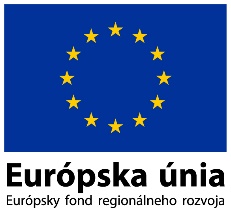 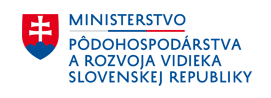 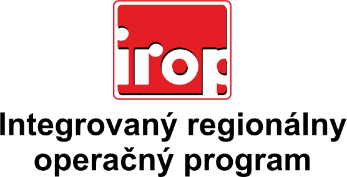 Zoznam odborných hodnotiteľovZoznam odborných hodnotiteľovKód výzvyMená odborných hodnotiteľovIROP-PO4-SC421-2017-19  4. hodnotiace koloIng. Jozef HalaškaIROP-PO4-SC421-2017-19  4. hodnotiace koloJUDr. Tomáš HospodárIROP-PO4-SC421-2017-19  4. hodnotiace koloIng. Ľubomír GrznárikIROP-PO4-SC421-2017-19  4. hodnotiace koloIng. Ľubomír Viglaš